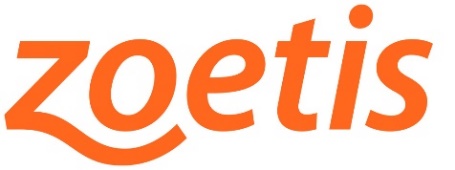 PARA ENVÍO INMEDIATO 17 de febrero de 2021Contacto:	Aga ComunicaciónSilvia Húmera\Silvia RevillaTel. + 34 91 630 66 84/ +34 606 84 85 51agacomunicacion@agacomunicacion.esZoetis apuesta por los programas de bienestar para animales geriátricosMadrid, 17 de febrero de 2021- Zoetis, la compañía líder en salud animal, ha llevado a cabo un estudio en animales geriátricos con el objetivo de evaluar el valor médico de las pruebas de diagnóstico de rutina, como parte de los reconocimientos de bienestar para mascotas en edad avanzada. Así, los resultados del estudio respaldan las recomendaciones de los expertos mundiales sobre el valor médico de los programas de bienestar para animales senior, incluidas las pruebas de diagnóstico rutinarias en animales mayores. Unas pruebas con las que se previene y reduce la aparición de enfermedades que, en edades avanzadas, suponen un gran riesgo para la salud de las mascotas.El estudio en detalleLa investigación se ha desarrollado en Nueva Zelanda a partir de la información extraída de las pruebas preventivas de rutina realizadas a una muestra representativa de 60 pacientes, 28 gatos y 32 perros, con 7 o más años, aparentemente sanos según la percepción de sus propietarios. Para el análisis de dicha información se ha utilizado el equipo de diagnóstico VetScan® Point of Care, definiéndose un perfil completo Vetscan VS2 Comprehensive (albúmina, fosfatasa alcalina, transferasa alanina, amilasa, nitrógeno ureico en sangre, calcio total, creatinina, globulina, glucosa, potasio, sodio, fósforo, bilirrubina total, proteína total), un perfil de hormona tiroidea T4 y colesterol, hemograma, así como urianálisis y un test FELV-FIV en gatos.  A la luz de los resultados arrojados por el estudio, se han identificado trastornos en muchos sistemas corporales reconocidos como importantes para las mascotas senior por las guías para el cuidado de mayores de la Asociación Americana de Hospitales de Animales (AAHA): 56 % gastrointestinales, 31 % dermatológicos, 22 % urogenitales y 9 % endocrinos en perros; y 29 % urogenitales, 25 % gastrointestinales, 21 % sobrepeso y 21 % ortopédico en el caso de los gatos. De los problemas diagnosticados en perros todos ellos han sido identificados con la batería de pruebas realizadas, frente al 85 % de los identificados en gatos.  De igual manera, se ha confirmado un valor médico significativo del reconocimiento y las pruebas de diagnóstico, incluso para aquellos pacientes en los que no se han identificado trastornos o anomalías subyacentes. Además, de los ingresos adicionales que las pruebas y las intervenciones de seguimiento suponen para las clínicas veterinarias.Acerca de ZoetisZoetis es la empresa líder de salud animal, dedicada a apoyar a sus clientes y sus negocios. Construida sobre 60 años de experiencia en salud animal, Zoetis descubre, desarrolla, fabrica y comercializa medicamentos y vacunas de uso veterinario complementados por productos de diagnóstico y apoyados por una amplia gama de servicios. En 2019, la compañía generó unos ingresos anuales de más de 6.260 millones de dólares. Con cerca de 9.000 empleados a nivel global, sus productos sirven a veterinarios, ganaderos, productores y todos aquellos que crían y cuidan el ganado y los animales de compañía en más de 100 países. Más información en www.zoetis.es. ###